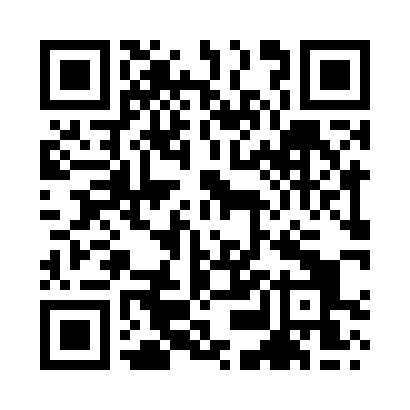 Prayer times for Ann Gas Field, UKWed 1 May 2024 - Fri 31 May 2024High Latitude Method: Angle Based RulePrayer Calculation Method: Islamic Society of North AmericaAsar Calculation Method: HanafiPrayer times provided by https://www.salahtimes.comDateDayFajrSunriseDhuhrAsrMaghribIsha1Wed3:065:1512:495:598:2310:332Thu3:035:1312:496:008:2510:363Fri3:005:1112:496:018:2710:384Sat2:595:0912:486:028:2910:395Sun2:585:0712:486:038:3010:406Mon2:575:0512:486:048:3210:407Tue2:565:0312:486:058:3410:418Wed2:555:0212:486:068:3610:429Thu2:545:0012:486:078:3710:4310Fri2:534:5812:486:088:3910:4411Sat2:524:5612:486:098:4110:4512Sun2:514:5412:486:108:4310:4613Mon2:514:5312:486:118:4410:4614Tue2:504:5112:486:128:4610:4715Wed2:494:4912:486:138:4810:4816Thu2:484:4812:486:148:4910:4917Fri2:474:4612:486:158:5110:5018Sat2:474:4512:486:168:5310:5119Sun2:464:4312:486:178:5410:5120Mon2:454:4212:486:188:5610:5221Tue2:444:4012:486:198:5710:5322Wed2:444:3912:486:208:5910:5423Thu2:434:3712:486:209:0010:5524Fri2:434:3612:496:219:0210:5525Sat2:424:3512:496:229:0310:5626Sun2:414:3412:496:239:0510:5727Mon2:414:3312:496:249:0610:5828Tue2:404:3112:496:249:0710:5829Wed2:404:3012:496:259:0910:5930Thu2:394:2912:496:269:1011:0031Fri2:394:2812:496:279:1111:00